НОВОГОДНИЙ БАЛ МАСКАРАД.Вот опять мы вместе собрались.И в улыбках лица расплылись. Дружно хлопайте скорей, чтобы было веселей. Согреем  праздник дружбою своей. Новый год стучится у ворот, много счастья пусть он принесет. Добрый предновогодний вечер, дорогие друзья! Сегодня, в самом конце 2015…….. года, нам предстоит изрядно повеселиться, нахохотаться, натанцеваться, влюбиться, и в этой же любви объясняться. Выпить бокал, нет,  несколько бокалов искристого  шампанского и много раз сказать друг другу: «С Новым годом! С новым счастьем!» Такими словами начался новогодний бал Маскарад. Затем в гости пришли дед мороз и Снегурочка. Все участники карнавала  пели новогодние песни, плясали, танцевали вокруг нарядной, пушистой елочки. Веселились бабы ежи, снеговик, обезьянки, солдатик и лисичка, кошечка и кот в сапогах. Проводились различные игры, конкурсы, аттракционы, беспроигрышная лотерея. Обладателем главного приза шампанского стала Мугаттарова Р.Ф. , купив билет под номером дня рождения своей дочки.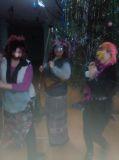 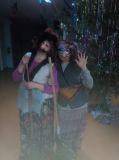 